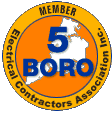 5 Boro Electrical Contractors Association, Inc.718 846.1102February 20222022 Scholarship ApplicationHarry J. Eisenstein Scholarship FundBert Briscoe Memorial Scholarship FundRamon Lopez Electrical Training Course ScholarshipSal  Electrical  ScholarshipThe Harry J. Eisenstein Scholarship Fund, Bert Briscoe Memorial Scholarship Fund, Ramon Lopez Electrical Training Course Scholarship, and the Sal Ferrara Electrical Training Center Scholarship have been established to provide financial assistance to help further the education of worthy applicant(s). It is the Scholarship Committee’s responsibility to consider an applicant(s) financial needs, civic and social contributions educational achievement(s), integrity, and good moral character. The scholarship award(s) are to provide assistance towards tuition for college and or vocational school depending on the amounts available in the funds for the given year.  The recipient(s) will be invited to the 5 Boro Association’s June General Meeting at which time the award will be presented. If there is a resurgence of COVID-19 and CDC restrictions and or  mandate that prevent in person meetings, regrettably there will be no scholarship(s) awarded in 2022.Requirement Information:The applicant must be immediate family of a dues paying member of the association in good standing at the time the application is submitted. An immediate family member is defined as a spouse, child, grand or great grandchild, or a living dependent in the household for at least 15 months prior to the submission of the application. The completed application must be emailed no later than COB April 15, 2022. No application will be accepted after 5PM on that date. Each application will be assigned a number upon receipt. The Scholarship Committee, when reviewing eligibility, will be provided this number as identification until the recipient(s) are selected.
PART I:  PERSONAL DATA																		APPLICANT #: ______________________________Please complete all itemsNAME: (Mr./Ms.) _______________________________________________________________________________________________________________________________				(Last)										(First)								(Middle)HOME ADDRESS:________________________________________________________________________________________________________________________________				(Number)									(Street)									(City) 			(State)		(Zip Code)TELEPHONE: _________________________________________________________________DATE OF BIRTH: _____/_____/_______RELATIONSHIP TO MEMBER:  ____________________________________________________________I affirm that all information provided by me on this application is true and I accept the decision of the Scholarship Committee.Signature:	________________________________________________ Date:  ____________________________________Note:  If you need additional space to provide the following information, please attach a separate sheet of paper indicating the applicable application part and question to which you are responding.PART II:  EDUCATIONPlease list all schools in chronological order that you have attended in the last four years and indicate which school you either graduated from, or plan on graduating from with the anticipated date.NAME OF SCHOOL									ADDRESS										DATE OF GRADUATION/ANTICIPATED GRADUATION			________________________________________________________________________________________________________________________________________________________List any academic honors received: Current GPA:  ______________________								Current Class Rank:  ________________________PART III:  ADDITIONAL DATAPlease list any extracurricular activities that you are/were involved in, including any leadership positions held (include sports, school activities, and unemployment and community activities).List any recognition received for these activities:  ____________________________________________________________________________________________________________________Have you been accepted or placed on a waiting list for a college or other post-secondary institution? If you answered yes, please complete the following:Name of School											Waiting list/Accepted/Plan to Attend/AttendingWhat is your career goal? ________________________________________________________________________________________________________________________________PART IV:  FINANCIAL NEEDFather’s (Guardian’s) Occupation:  ________________________________________________Mother’s (Guardian’s) Occupation:  _______________________________________________Number of Dependents:  ________Number of people in household currently enrolled in a post-secondary school:  __________Please list any other scholarships that you plan to receive and the award amounts:Estimate what your annual college/vocational school related expenses will be including tuition, room, board, transportation etc.:Describe how you plan to finance your college/vocational school expenses:______________________________________________________________________________________________________________________________________________________________PART V:  SUMMARY STATEMENTPlease write a one-page biographical essay which you will attach to this application describing your accomplishments, interests and what your goals and aspirations are.PART VI:  ADDITIONAL INFORMATIONIf you feel that there is any other information that would be helpful to the Scholarship Committee in making their decision, feel free to submit a statement not to exceed one page as an attachment to the application.PART VII: RECEIPT OF SCHOLARSHIPHave you received a scholarship in the past from 5 Boro Electrical Contractors Association or any of its affiliates in the past? YES_____ NO_____. Previous scholarship recipients will be given secondary status so that others may have an opportunity at a scholarship.PART VIII:  FORFEIT If after being awarded the scholarship you are unable to attend school, it is your responsibility and obligation to return the scholarship money awarded to you.PART IX: NO APPLICATIONS WILL BE ACCEPTED BY REGULAR MAIL. ALL APPLICATIONS MUST BE EMAILED TO:  scholarshipfunds.5boroelectric@gmail.com